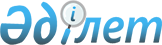 Біржан сал ауданы мәслихатының 2021 жылғы 27 желтоқсандағы № С-12/8 "2022 - 2024 жылдарға арналған Біржан сал ауданы Донской ауылдық округінің бюджеті туралы" шешіміне өзгерістер мен толықтыру енгізу туралыАқмола облысы Біржан сал ауданы мәслихатының 2022 жылғы 22 шілдедегі № С-18/9 шешімі
      Біржан сал ауданының мәслихаты ШЕШТІ:
      1. Біржан сал ауданы мәслихатының "2022 - 2024 жылдарға арналған Біржан сал ауданы Донской ауылдық округінің бюджеті туралы" 2021 жылғы 27 желтоқсандағы № С-12/8 шешіміне келесі өзгерістер мен толықтыру енгізілсін:
      1-тармақ жаңа редакцияда жазылсын:
      "1. 2022 – 2024 жылдарға арналған Біржан сал ауданы Донской ауылдық округі бюджетіне тиісінше 1, 2 және 3-қосымшаларға сәйкес, оның ішінде 2022 жылға келесі көлемдерде бекітілсін:
      1) кірістер – 307 944 мың теңге, оның ішінде:
      салықтық түсімдер – 7 936 мың теңге;
      салықтық емес түсімдер - 0 мың теңге;
      негізгі капиталды сатудан түсетін түсімдер – 0 мың теңге;
      трансферттер түсімі – 300 008 мың теңге;
      2) шығындар – 308 774 мың теңге;
      3) таза бюджеттік кредиттеу - 0 мың теңге;
      4) қаржы активтерімен операциялар бойынша сальдо – 0 мың теңге;
      5) бюджет тапшылығы (профициті) – - 830 мың теңге;
      6) бюджет тапшылығын қаржыландыру (профицитін пайдалану) – 830 мың теңге.";
      көрсетілген шешімнің 1, 4, 5-қосымшалары осы шешімнің 1, 2, 3-қосымшаларына сәйкес жаңа редакцияда жазылсын;
      осы шешімнің 4-қосымшасына сәйкес, көрсетілген шешім 6-қосымшамен толықтырылсын.
      2. Осы шешім 2022 жылдың 1 қаңтарынан бастап қолданысқа енгізіледі. 2022 жылға арналған Донской ауылдық округінің бюджеті 2022 жылға арналған Қазақстан Республикасының Ұлттық қорынан берілетін кепілдендірілген трансферттер 2022 жылға арналған аудандық бюджеттен берілетін нысаналы трансферттер 2022 жылға арналған облыстық бюджеттен берілетін нысаналы трансферттер
					© 2012. Қазақстан Республикасы Әділет министрлігінің «Қазақстан Республикасының Заңнама және құқықтық ақпарат институты» ШЖҚ РМК
				
      Біржан сал ауданы мәслихатхатшысының міндетін атқарушы

Г.Куртабиева
Біржан сал ауданы мәслихатының
2022 жылғы 22 шілдедегі
№ С-18/9 шешіміне
1-қосымшаБіржан сал ауданы мәслихатының
2021 жылғы 27 желтоқсандағы
№ С-12/8 шешіміне
1-қосымша
Санаты 
Санаты 
Санаты 
Санаты 
Сома, мың теңге
Сыныбы 
Сыныбы 
Сыныбы 
Сома, мың теңге
Кіші сыныбы
Кіші сыныбы
Сома, мың теңге
Атауы
Сома, мың теңге
1
2
3
4
5
1. Кірістер
307944
1
Салықтық түсімдер
7936
1
Табыс салығы
0
2
Жеке табыс салығы 
0
4
Меншiкке салынатын салықтар
1936
1
Мүлiкке салынатын салықтар
131
3
Жер салығы
0
4
Көлiк құралдарына салынатын салық
1805
5
Тауарларға, жұмыстарға және қызметтерге салынатын ішкі салықтар
6000
3
Табиғи және басқа да ресурстарды пайдаланғаны үшін түсетін түсімдер
6000
2
Салықтық емес түсiмдер
0
1
Мемлекеттік меншіктен түсетін кірістер
0
5
Мемлекеттік меншiгінде мүлiктi жалға беруден түсетiн кiрiстер
0
3
Негізгі капиталды сатудан түсетін түсімдер
0
1
Мемлекеттік мекемелерге бекітілген мемлекеттік мүлікті сату
0
1
Мемлекеттік мекемелерге бекітілген мемлекеттік мүлікті сату
0
4
Трансферттердің түсімдері
300008
2
Мемлекеттiк басқарудың жоғары тұрған органдарынан түсетiн трансферттер
300008
3
Аудандардың (облыстық маңызы бар қаланың) бюджетінен трансферттер
300008
Функционалдық топ 
Функционалдық топ 
Функционалдық топ 
Функционалдық топ 
Функционалдық топ 
Сома, мың теңге
Функционалдық кіші топ 
Функционалдық кіші топ 
Функционалдық кіші топ 
Функционалдық кіші топ 
Сома, мың теңге
Бюджеттік бағдарламалардың әкiмшiсi 
Бюджеттік бағдарламалардың әкiмшiсi 
Бюджеттік бағдарламалардың әкiмшiсi 
Сома, мың теңге
Бағдарлама
Бағдарлама
Сома, мың теңге
Атауы
Сома, мың теңге
II. Шығындар
308774
01
Жалпы сипаттағы мемлекеттiк қызметтер
21820
1
Мемлекеттiк басқарудың жалпы функцияларын орындайтын өкiлдi, атқарушы және басқа органдар
21820
124
Аудандық маңызы бар қала, ауыл, кент, ауылдық округ әкімінің аппараты
21820
001
Аудандық маңызы бар қала, ауыл, кент, ауылдық округ әкімінің қызметін қамтамасыз ету жөніндегі қызметтер
21820
07
Тұрғын үй-коммуналдық шаруашылық
22214
3
Елді-мекендерді көркейту
22214
124
Аудандық маңызы бар қала, ауыл, кент, ауылдық округ әкімінің аппараты
22214
008
Елді мекендердегі көшелерді жарықтандыру
6571
009
Елді мекендердің санитариясын қамтамасыз ету
4500
011
Елді мекендерді абаттандыру және көгалдандыру
5143
014
Елді мекендерді сумен жабдықтауды ұйымдастыру
6000
12
Көлiк және коммуникация
264740
1
Автомобиль көлiгi
264740
124
Аудандық маңызы бар қала, ауыл, кент, ауылдық округ әкімінің аппараты
264740
013
Аудандық маңызы бар қалаларда, ауылдарда, кенттерде, ауылдық округтерде автомобиль жолдарының жұмыс істеуін қамтамасыз ету
3353
057
"Ауыл-Ел бесігі" жобасы шеңберінде ауылдық елді мекендердегі әлеуметтік және инженерлік инфрақұрылым бойынша іс-шараларды іске асыру
261387
IV. Қаржы активтерiмен жасалатын операциялар бойынша сальдо
0
V. Бюджет тапшылығы (профициті)
-830
VI. Бюджет тапшылығын қаржыландыру (профицитті пайдалану)
830
8
Пайдаланатын бюджет қаражатының қалдықтары
830
1
Бюджет қаражаты қалдықтары
830
1
Бюджет қаражатының бос қалдықтары
830
1
Бюджет қаражатының бос қалдықтары
830Біржан сал ауданы мәслихатының
2022 жылғы 22 шілдедегі
№ С-18/9 шешіміне
2-қосымшаБіржан сал ауданы мәслихатының
2021 жылғы 27 желтоқсандағы
№ С-12/8 шешіміне
4-қосымша
Атауы
Сома, мың теңге
1
2
Барлығы
262157
Ағымдағы нысаналы трансферттер
262157
оның ішінде:
Донской ауылдық округі әкімінің аппараты
262157
Азаматтық қызметшілердің жекелеген санаттарының, мемлекеттік бюджет қаражаты есебінен ұсталатын ұйымдар қызметкерлерінің, қазыналық кәсіпорындар қызметкерлерінің жалақысын көтеруге
770
"Ауыл-Ел бесігі" жобасы шеңберінде ауылдық елді мекендердегі әлеуметтік және инженерлік инфрақұрылым бойынша іс-шараларды іске асыруға
261387Біржан сал ауданы мәслихатының
2022 жылғы 22 шілдедегі
№ С-18/9 шешіміне
3-қосымшаБіржан сал ауданы мәслихатының
2021 жылғы 27 желтоқсандағы
№ С-12/8 шешіміне
5-қосымша
Атауы
Сома, мың теңге
1
2
Барлығы
17753
Ағымдағы нысаналы трансферттер
17753
оның ішінде:
Донской ауылдық округі әкімінің аппараты
17753
Аудандық маңызы бар қала, ауыл, кент, ауылдық округ әкімінің қызметін қамтамасыз ету жөніндегі қызметтер
2627
Елді мекендердегі көшелерді жарықтандыруға
5713
Елді мекендердің санитариясын қамтамасыз етуге
4500
Елді мекендерді абаттандыру және көгалдандыруға
4913Біржан сал ауданы мәслихатының
2022 жылғы 22 шілдедегі
№ С-18/9 шешіміне
4-қосымшаБіржан сал ауданы мәслихатының
2021 жылғы 27 желтоқсандағы
№ С-12/8 шешіміне
6-қосымша
Атауы
Сома, мың теңге
1
2
Барлығы
255,1
Ағымдағы нысаналы трансферттер
255,1
оның ішінде:
Донской ауылдық округі әкімінің аппараты
255,1
Азаматтық қызметшілердің жекелеген санаттарының, мемлекеттік бюджет қаражаты есебінен ұсталатын ұйымдар қызметкерлерінің, қазыналық кәсіпорындар қызметкерлерінің жалақысын көтеруге
255,1